Supporting information.Figure S1. 1H NMR of 3a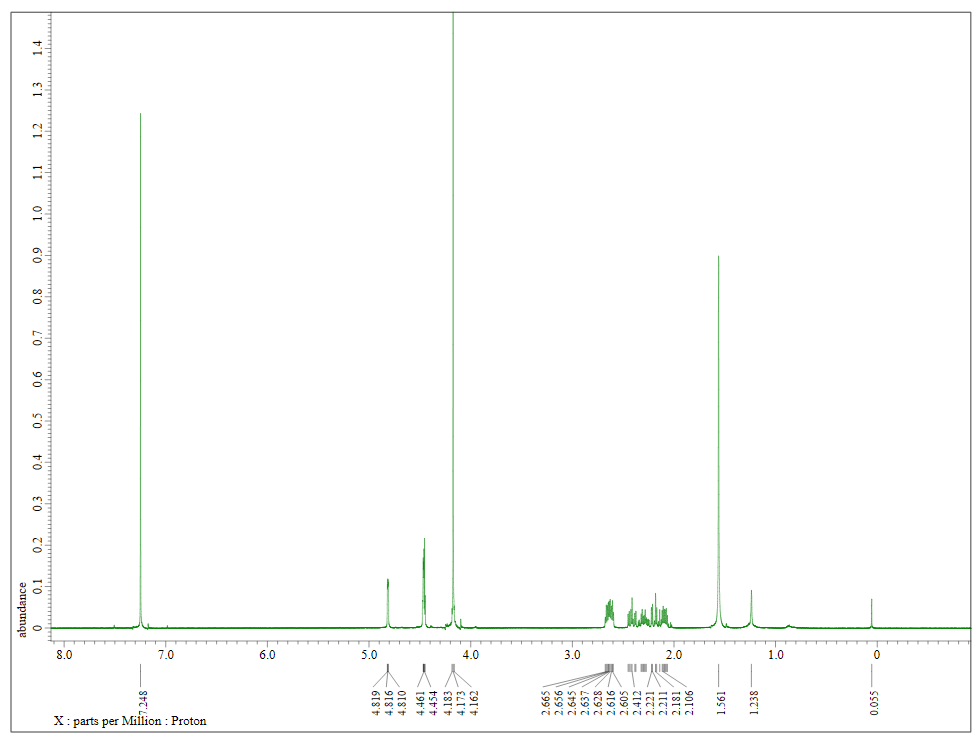 Figure S2. 13C NMR of 3a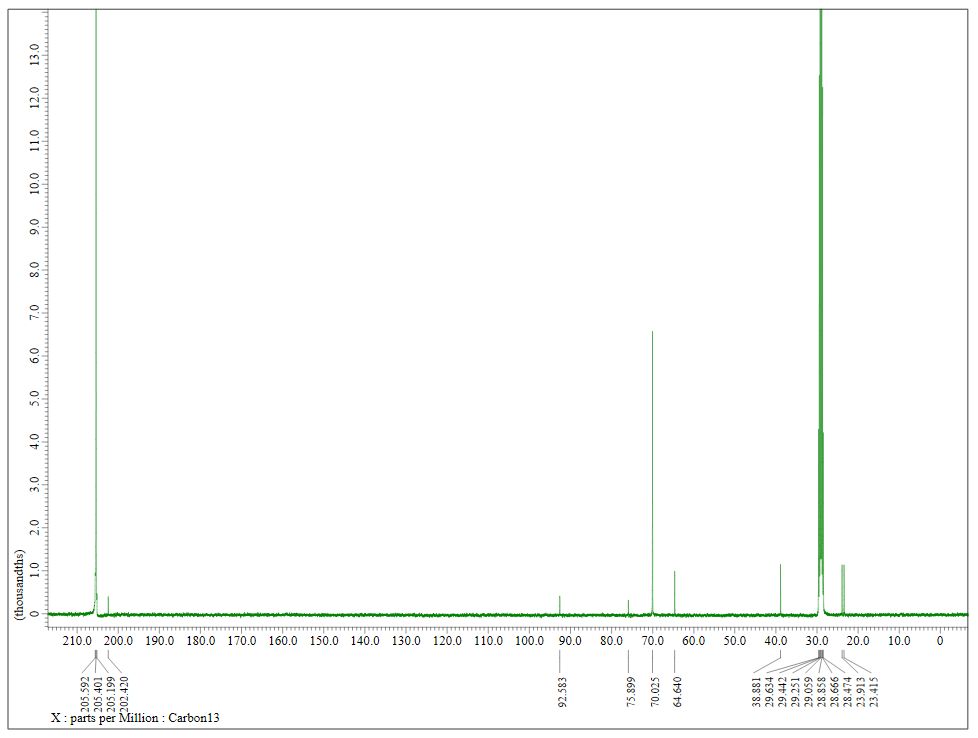 Figure S3. IR spectrum of 3a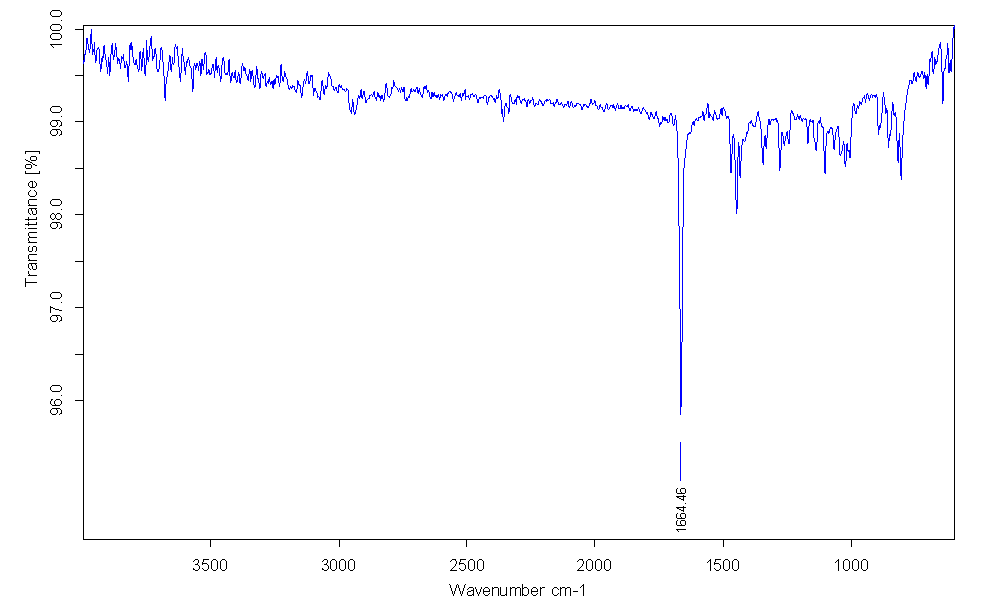 Figure S4. 1H NMR of 3b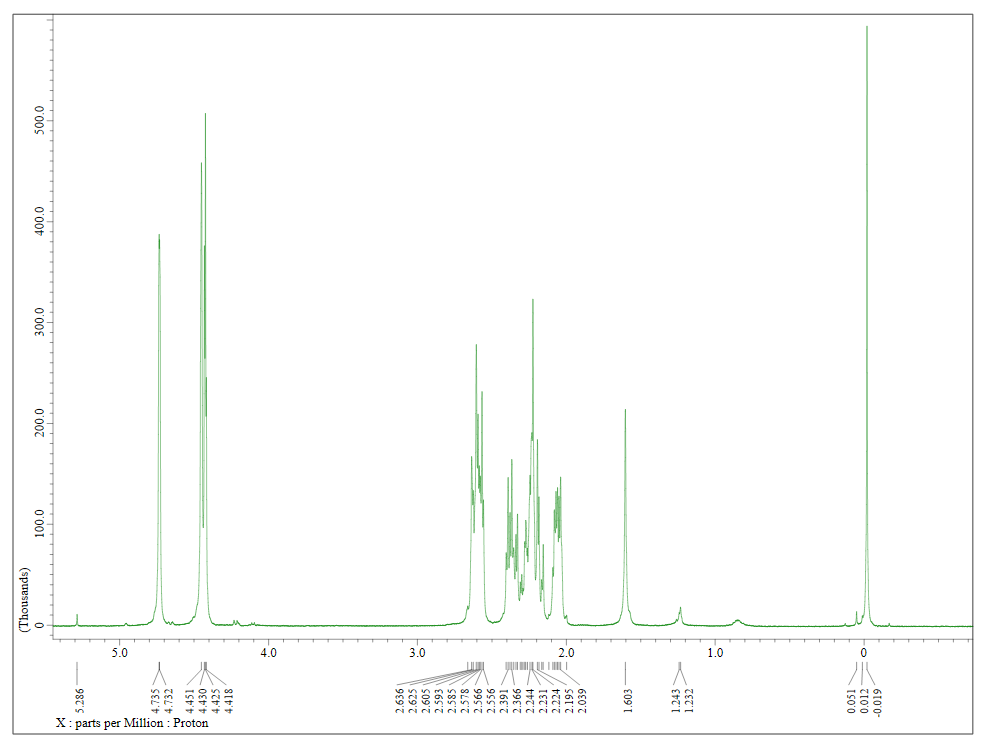 Figure S5. 13C NMR of 3b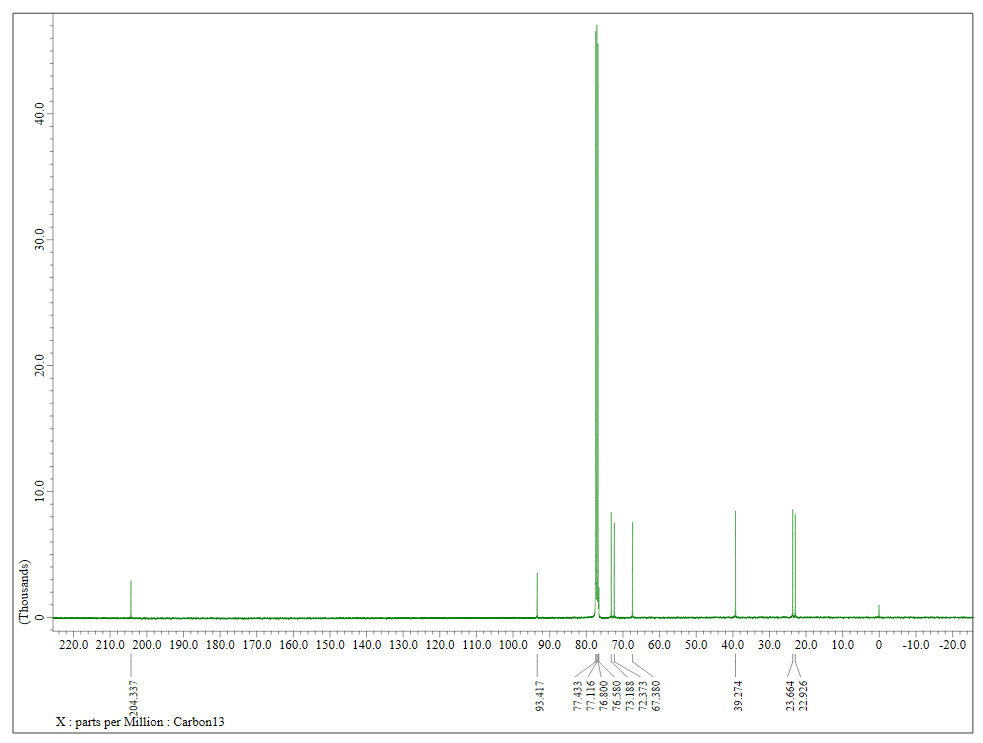 Figure S6. IR spectrum of 3b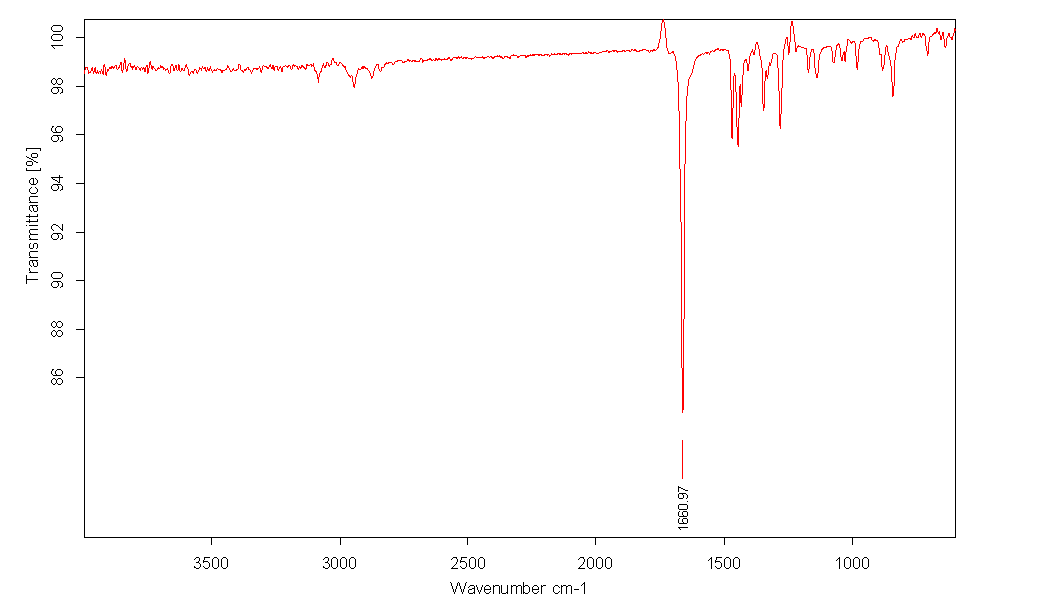 Figure S7. 1H NMR of 3b’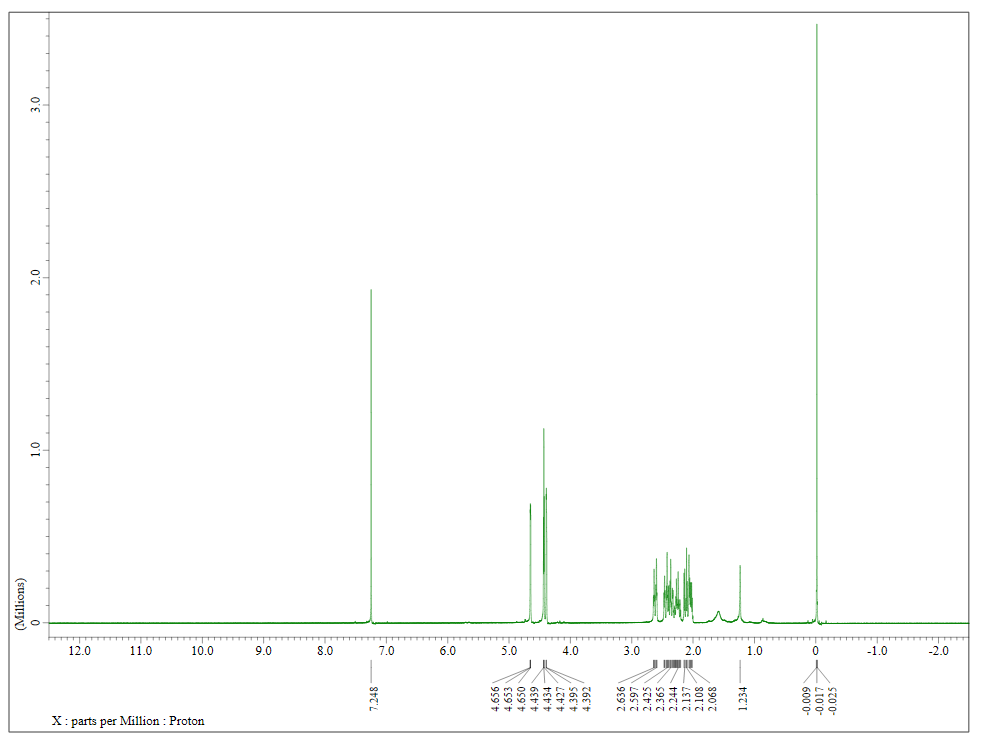 Figure S8. 13C NMR of 3b’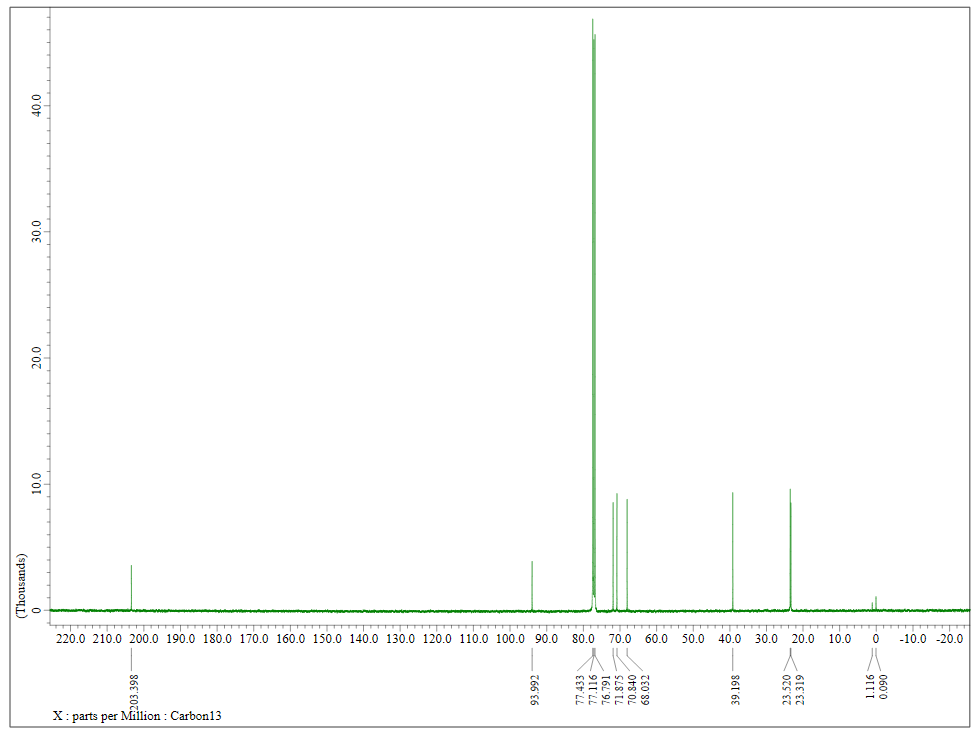 Figure S9. IR spectrum of 3b’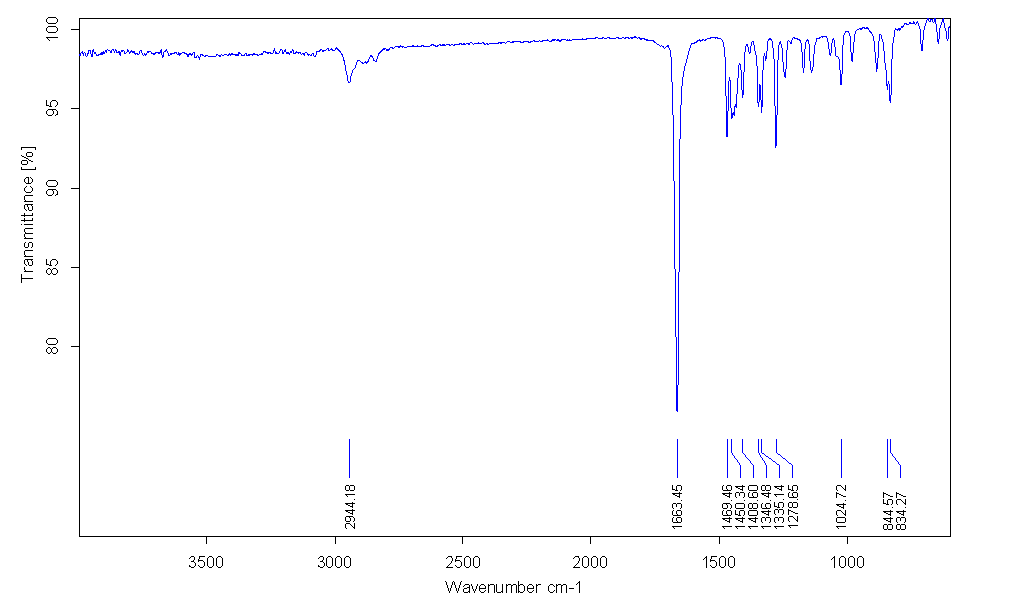 Figure S10. 1H NMR of 4a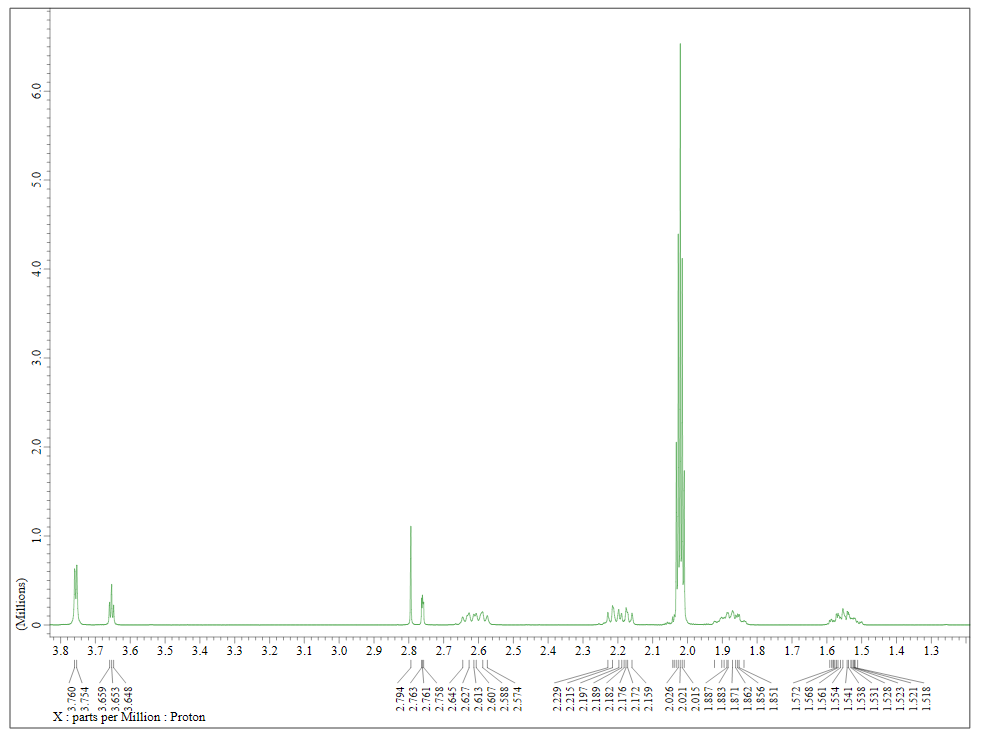 Figure S11. 13C NMR of 4a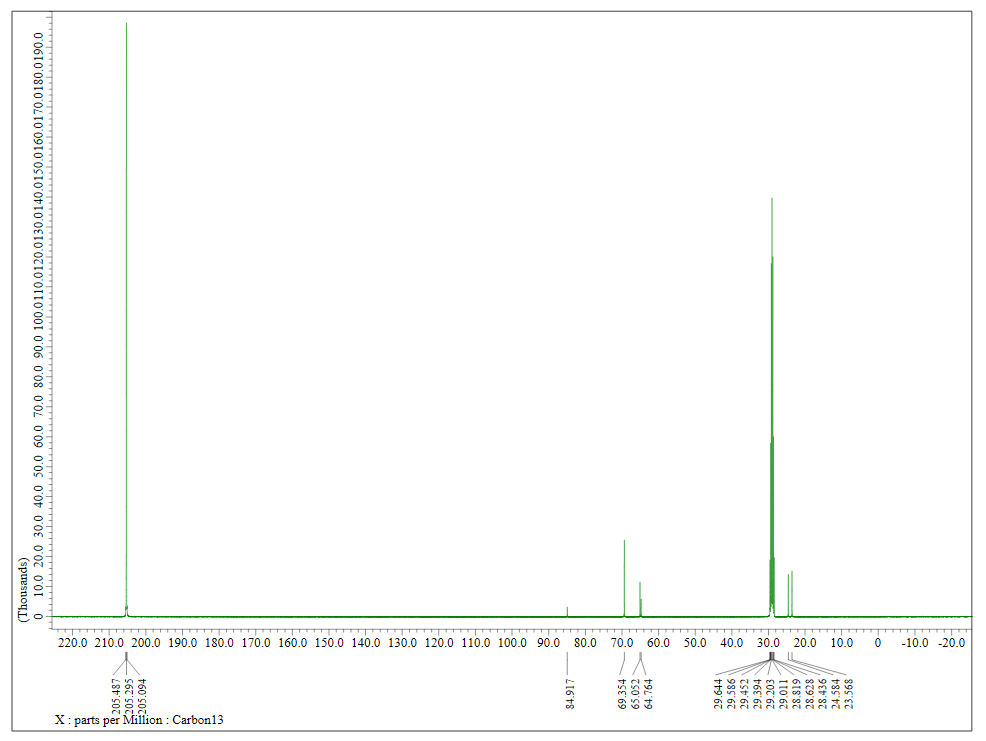 Figure S12. 1H NMR of 4bFigure S13. 13C NMR of 4b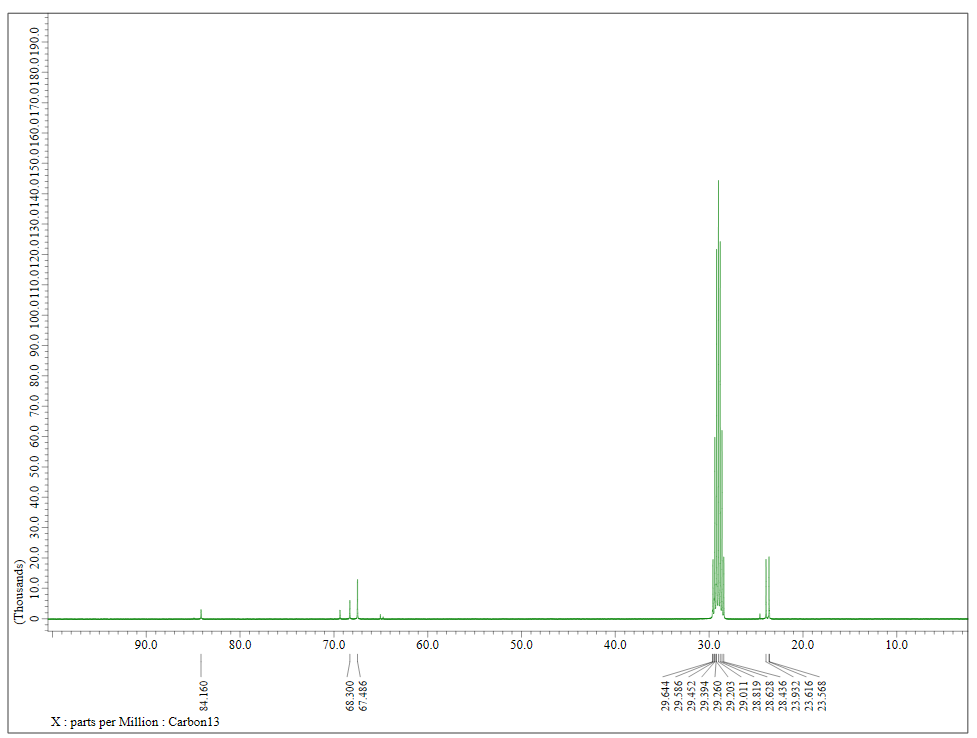 Figure S14. Packing diagram of 3b along b axis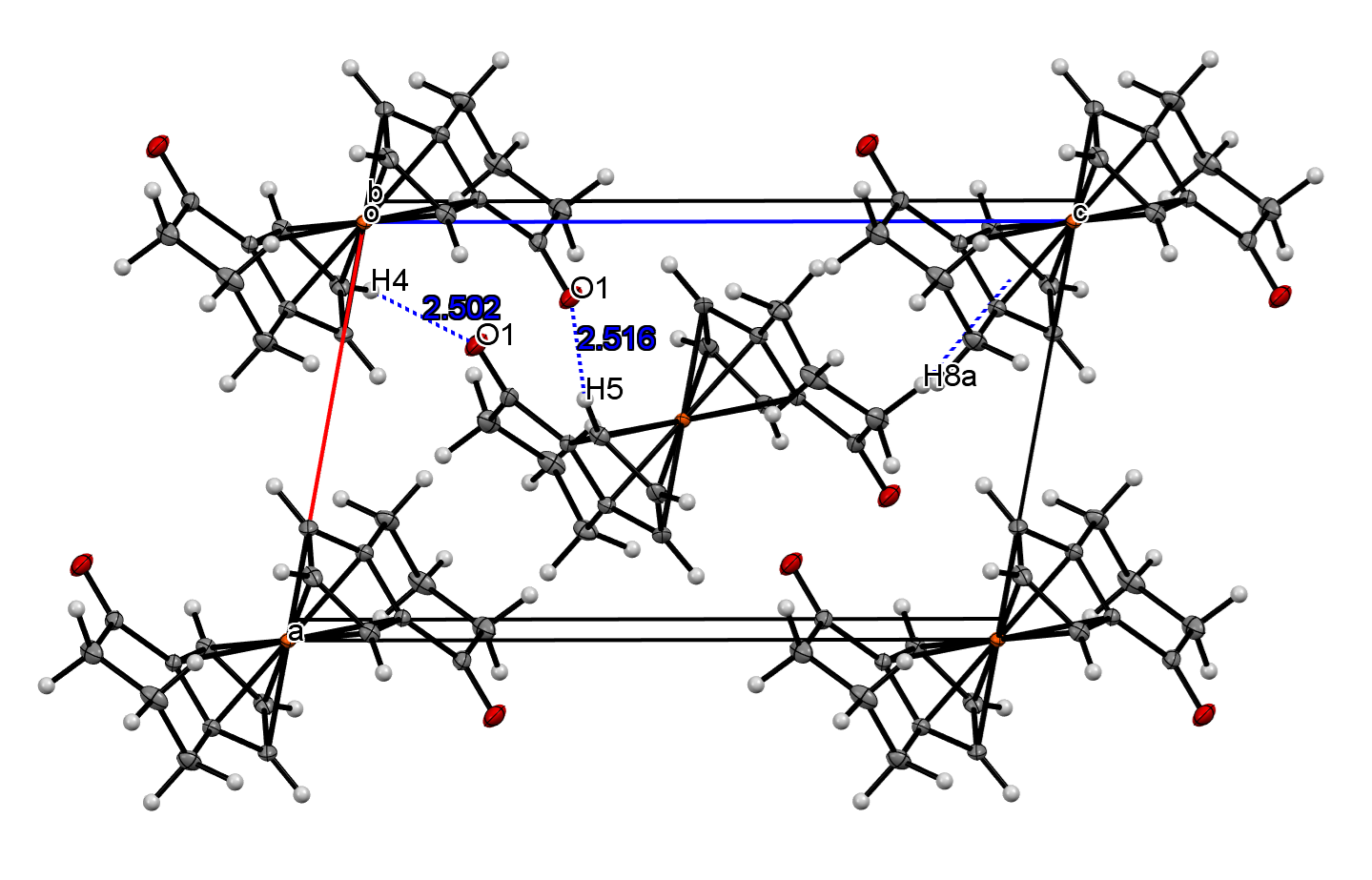 Figure S15. Packing diagram of 4a along a axis.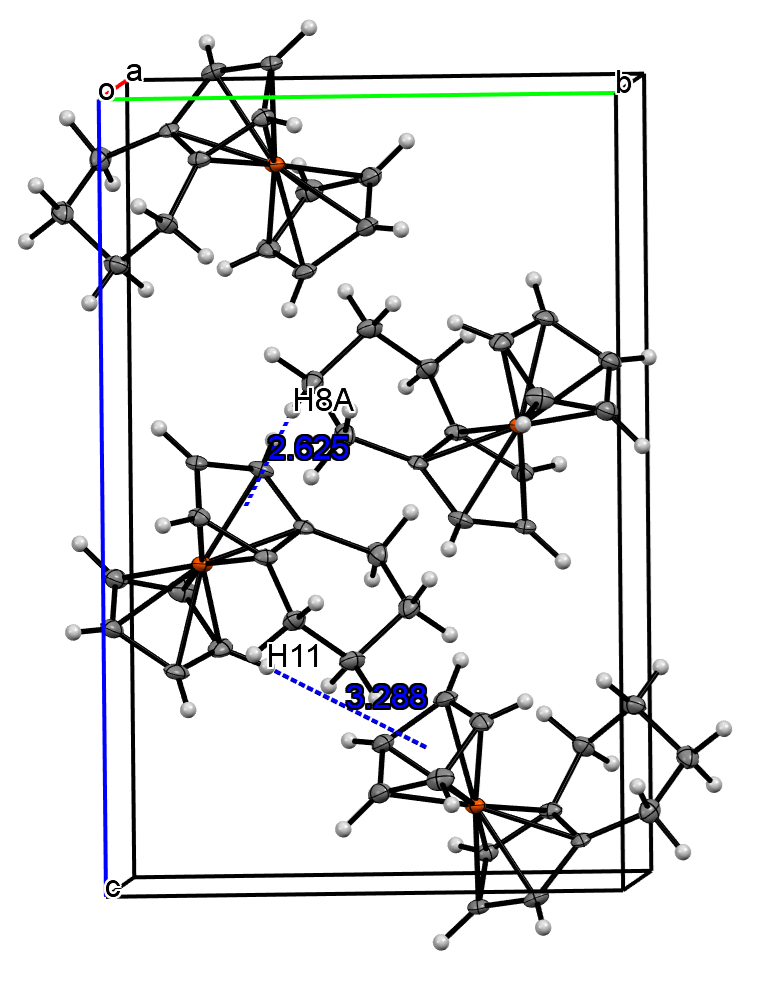 